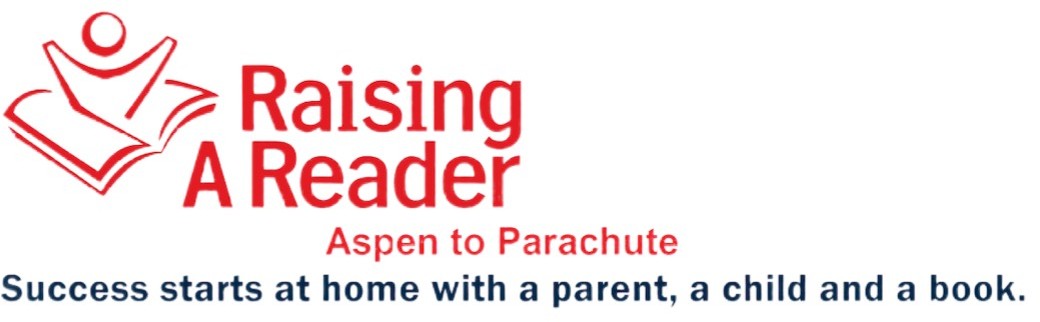 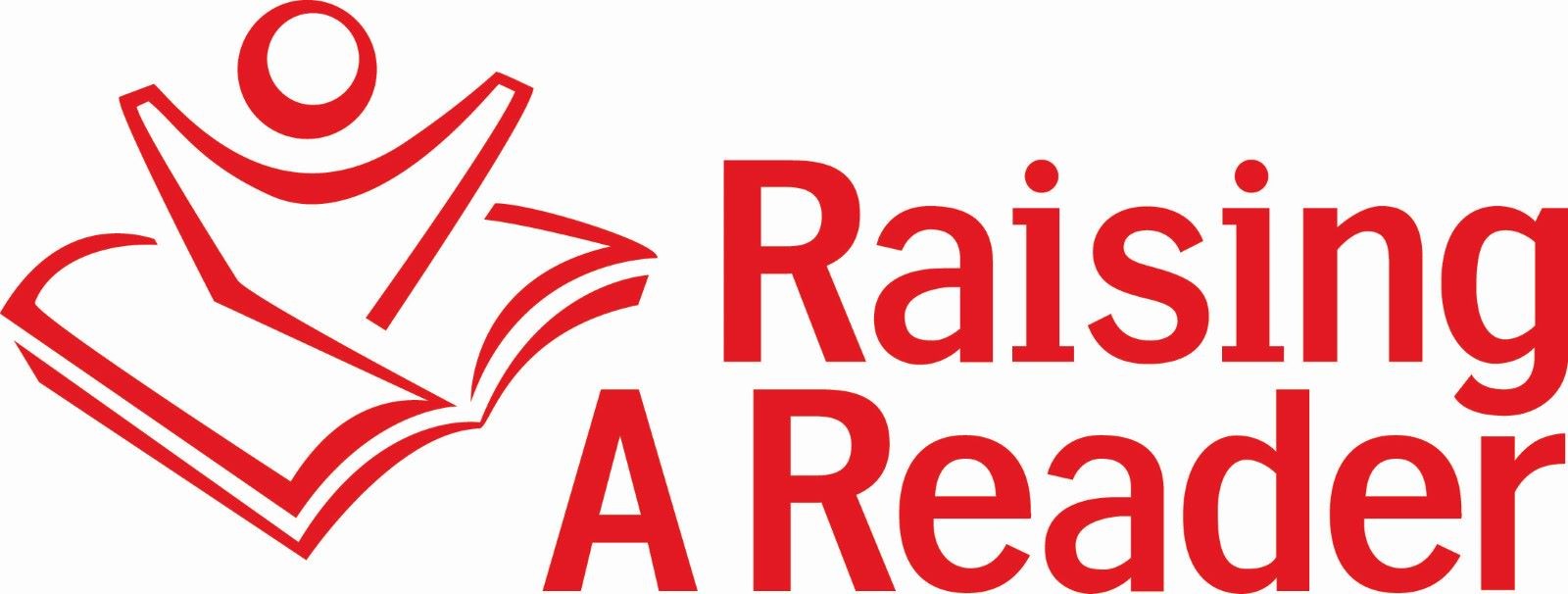 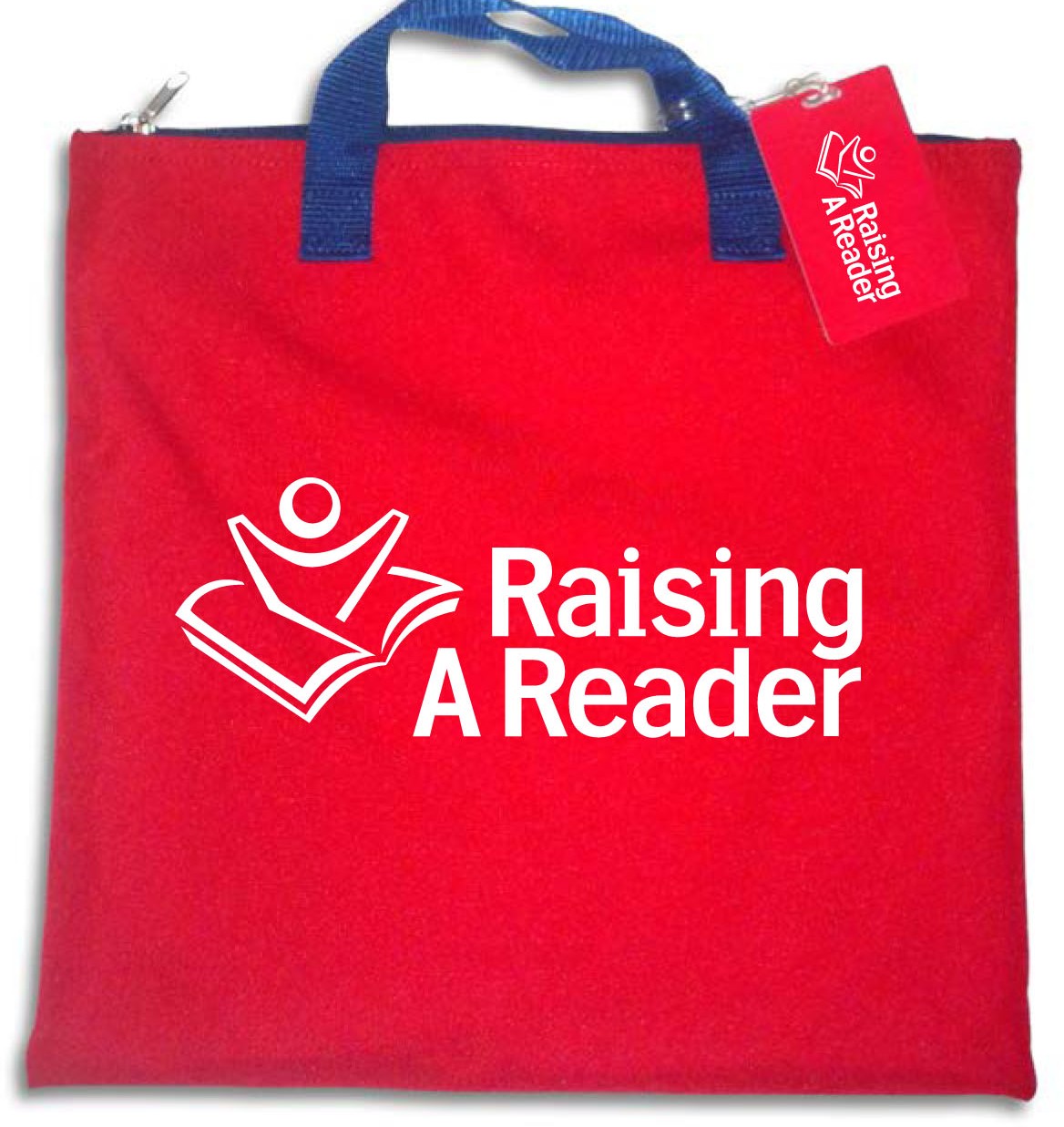 Per the CDC’s website:Coronaviruses on surfaces and objects naturally die within hours to days. (1)Children’s books, like other paper-based materials such as mail or envelopes, are not considered a high risk for transmission and do not need additional cleaning or disinfection procedures. (2)RAR’s RECOMMENDATIONS FOR TEACHERShttps://www.cdc.gov/coronavirus/2019-ncov/community/pdf/REopening_America_Guidance.pdfhttps://www.cdc.gov/coronavirus/2019-ncov/downloads/Guidance-for-Gen-Pop-Disaster-Shelters-COVID19.pdf